DSWD DROMIC Report #22 on theMs 6.9 Earthquake Incident in Matanao, Davao del Suras of 13 January 2020, 7PMSituation Overview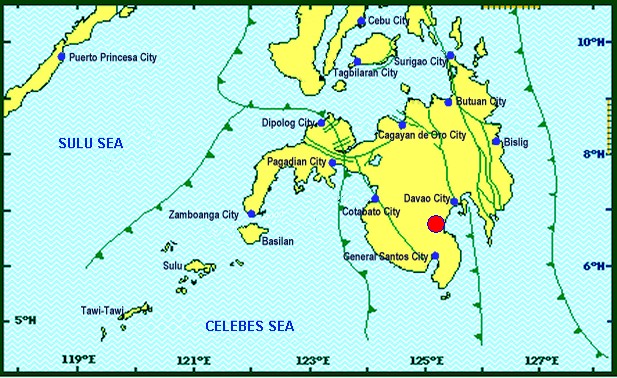 On 15 December 2019 at 2:11 PM, a 6.9 magnitude earthquake jolted the municipality of Matanao, Davao del Sur (06.74°N, 125.20°E - 005 km N 72°W) with a tectonic origin and a depth of focus of 3 km. 					Source: DOST-PHIVOLCS Earthquake BulletinStatus of Affected Families / PersonsA total of 87,093 families or 397,080 persons were affected by the earthquake incident in 230 barangays in Regions XI and XII (see Table 1).Table 1. Number of Affected Families / PersonsNote: The change in the number of affected persons in Davao del Sur is based on the validated report submitted by DSWD-FO XI. Thus, ongoing assessment and validation being conducted.Source: DSWD-FOs XI and XII Status of Displaced Families / PersonsInside Evacuation CentersThere are 10,798 families or 39,023 persons taking temporary shelter in 87 evacuation centers in Region XI (see Table 2).Table 2. Number of Displaced Families / Persons Inside Evacuation CentersNote: The change in the number of displaced persons in Davao del Sur is based on the validated report submitted by DSWD-FO XI. Thus, ongoing assessment and validation being conducted. Source: DSWD-FOs XI and XIIOutside Evacuation CentersThere are 23,207 families or 99,982 persons currently staying with their relatives and/or friends, or in open spaces (see Table 3).Table 3. Number of Displaced Families / Persons Outside Evacuation CentersNote: The change in the number of displaced persons in Davao del Sur is based on the validated report submitted by DSWD-FO XI. Thus, ongoing assessment and validation being conducted. Source: DSWD-FOs XI and XIIDamaged HousesThere are 47,612 damaged houses; of which, 8,386 are totally damaged and 39,344 are partially damaged (see Table 4).Table 4. Number of Damaged HousesNote: The change in the number of damaged houses in Davao del Sur is based on the validated report submitted by DSWD-FO XI. Thus, ongoing assessment and validation being conducted. Source: DSWD-FOs XI and XIIAssistance ProvidedA total of ₱30,722,191.02 worth of assistance was provided by DSWD to the affected families (see Table 5).Table 5. Cost of Assistance Provided to Affected Families / PersonsSource: DSWD-FOs XI and XIIDSWD DISASTER RESPONSE INFORMATION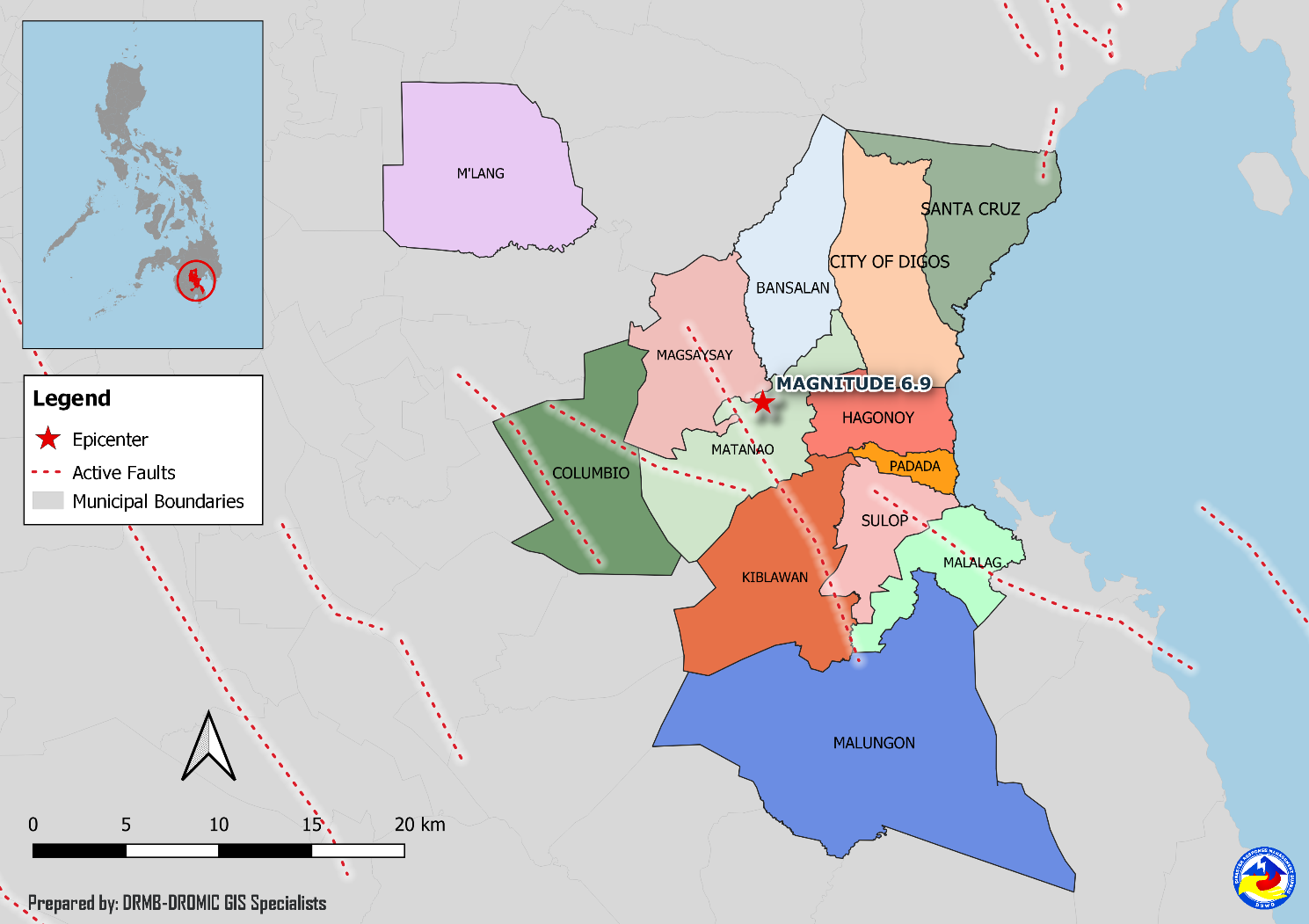 Situational ReportsDSWD-DRMBDSWD-FO XIDSWD-FO XII*****The Disaster Response Operations Monitoring and Information Center (DROMIC) of the DSWD-DRMB is closely coordinating with concerned DSWD Field Offices for any significant disaster response updates.Prepared by:	MARIE JOYCE G. RAFANANRODEL V. CABADDUReleasing Officer	REGION / PROVINCE / MUNICIPALITY REGION / PROVINCE / MUNICIPALITY  NUMBER OF AFFECTED  NUMBER OF AFFECTED  NUMBER OF AFFECTED REGION / PROVINCE / MUNICIPALITY REGION / PROVINCE / MUNICIPALITY  Barangays  Families  Persons GRAND TOTALGRAND TOTAL                   230             87,093           397,080 REGION XIREGION XI                   219             86,728           395,425 Davao del SurDavao del Sur                   219             86,728           395,425 Bansalan                    25              6,993            32,638 City of Digos (capital)                    25              3,666            18,300 Hagonoy                    21              9,223            32,254 Kiblawan                    30            13,938            67,626 Magsaysay                    22            15,939            75,596 Malalag                    15            10,937            54,685 Matanao                    33            14,477            59,587 Padada                    17              7,421            37,105 Santa Cruz                      6                 661              3,499 Sulop                    25              3,473            14,135 REGION XIIREGION XII                     11                  365               1,655 North CotabatoNorth Cotabato                       3                    37                  185 M'lang                      3                   37                 185 SaranganiSarangani                       5                  175                  705 Malungon                      5                 175                 705 Sultan KudaratSultan Kudarat                       3                  153                  765 Columbio                      3                 153                 765 REGION / PROVINCE / MUNICIPALITY REGION / PROVINCE / MUNICIPALITY  NUMBER OF EVACUATION CENTERS (ECs)  NUMBER OF EVACUATION CENTERS (ECs)  NUMBER OF DISPLACED  NUMBER OF DISPLACED  NUMBER OF DISPLACED  NUMBER OF DISPLACED REGION / PROVINCE / MUNICIPALITY REGION / PROVINCE / MUNICIPALITY  NUMBER OF EVACUATION CENTERS (ECs)  NUMBER OF EVACUATION CENTERS (ECs)  INSIDE ECs  INSIDE ECs  INSIDE ECs  INSIDE ECs REGION / PROVINCE / MUNICIPALITY REGION / PROVINCE / MUNICIPALITY  NUMBER OF EVACUATION CENTERS (ECs)  NUMBER OF EVACUATION CENTERS (ECs)  Families  Families  Persons (Actual)  Persons (Actual) REGION / PROVINCE / MUNICIPALITY REGION / PROVINCE / MUNICIPALITY  CUM  NOW  CUM  NOW  CUM  NOW GRAND TOTALGRAND TOTAL114  87 14,451 10,798 59,532 39,023 REGION XIREGION XI110  87 14,237 10,798 58,507 39,023 Davao del SurDavao del Sur110  87 14,237 10,798 58,507 39,023 Bansalan12 12 1,032  811 3,585 2,895 City of Digos (capital)15 9 3,417 2,428 16,720 7,861 Hagonoy5 4  701  401 2,346 1,487 Kiblawan46 31 4,327 3,688 16,647 14,252 Magsaysay11 11 1,511 1,510 5,674 5,670 Malalag4 3  559  224 2,004  791 Matanao16 16 2,654 1,706 11,371 5,957 Padada1 1  36  30  160  110 REGION XIIREGION XII4 -  214 - 1,025 - SaranganiSarangani3 -  61 -  260 - Malungon3  -  61  -  260  - Sultan KudaratSultan Kudarat1 -  153 -  765 - Columbio1  -  153  -  765  - REGION / PROVINCE / MUNICIPALITY REGION / PROVINCE / MUNICIPALITY  NUMBER OF DISPLACED  NUMBER OF DISPLACED  NUMBER OF DISPLACED  NUMBER OF DISPLACED REGION / PROVINCE / MUNICIPALITY REGION / PROVINCE / MUNICIPALITY  OUTSIDE ECs  OUTSIDE ECs  OUTSIDE ECs  OUTSIDE ECs REGION / PROVINCE / MUNICIPALITY REGION / PROVINCE / MUNICIPALITY  Families  Families  Persons  Persons REGION / PROVINCE / MUNICIPALITY REGION / PROVINCE / MUNICIPALITY  CUM  NOW  CUM  NOW GRAND TOTALGRAND TOTAL     23,475      23,207    100,951      99,982 REGION XIREGION XI     23,361      23,207    100,506      99,982 Davao del SurDavao del Sur     23,361      23,207    100,506      99,982 Bansalan3,762 3,677      17,374      17,195 City of Digos (capital)   119    119    595    595 Hagonoy8,642 8,642      30,376      30,376 Kiblawan1,984 1,984 9,330 9,330 Magsaysay   247    247 1,235 1,235 Malalag7,486 7,417      37,430      37,085 Padada   926    926 2,996 2,996 Santa Cruz   195    195 1,170 1,170 REGION XIIREGION XII   114       -      445       -   SaranganiSarangani   114       -      445       -   Malungon   114      -      445      -   REGION / PROVINCE / MUNICIPALITY REGION / PROVINCE / MUNICIPALITY NO. OF DAMAGED HOUSES NO. OF DAMAGED HOUSES NO. OF DAMAGED HOUSES REGION / PROVINCE / MUNICIPALITY REGION / PROVINCE / MUNICIPALITY  Total  Totally  Partially GRAND TOTALGRAND TOTAL47,612 8,386 39,344 REGION XIREGION XI47,580 8,386 39,312 Davao del SurDavao del Sur47,580 8,386 39,312 Bansalan5,729 1,936 3,793 City of Digos (capital)1,214  289  925 Hagonoy8,866  775 8,091 Kiblawan4,142  523 3,619 Magsaysay7,774 2,530 5,244 Malalag2,430  111 2,319 Matanao10,461 1,612 8,967 Padada3,311  347 2,964 Santa Cruz 195  1  194 Sulop3,458  262 3,196 REGION XIIREGION XII 32 -  32 North CotabatoNorth Cotabato 32 -  32 M'lang 32  -  32 REGION / PROVINCE / MUNICIPALITY REGION / PROVINCE / MUNICIPALITY  COST OF ASSISTANCE  COST OF ASSISTANCE  COST OF ASSISTANCE  COST OF ASSISTANCE  COST OF ASSISTANCE REGION / PROVINCE / MUNICIPALITY REGION / PROVINCE / MUNICIPALITY  DSWD  LGU  NGOs OTHERS  GRAND TOTAL GRAND TOTALGRAND TOTAL30,722,191.02   -     -     -   30,722,191.02 REGION XIREGION XI30,382,801.02   -     -     -   30,382,801.02 Davao del SurDavao del Sur30,382,801.02   -     -     -   30,382,801.02 Bansalan    832,757.50  -    -    -       832,757.50 City of Digos (capital) 9,455,476.40  -    -    -    9,455,476.40 Hagonoy 4,380,892.78  -    -    -    4,380,892.78 Kiblawan 2,894,277.20  -    -    -    2,894,277.20 Magsaysay 1,962,031.50  -    -    -    1,962,031.50 Malalag 3,211,755.88  -    -    -    3,211,755.88 Matanao 2,244,927.34  -    -    -    2,244,927.34 Padada 4,359,449.92  -    -    -    4,359,449.92 Sulop 1,041,232.50  -    -    -    1,041,232.50 REGION XIIREGION XII     339,390.00   -     -     -        339,390.00 Sultan KudaratSultan Kudarat     339,390.00   -     -     -        339,390.00 Columbio    339,390.00  -    -    -       339,390.00 DATESITUATIONS / ACTIONS UNDERTAKEN13 January 2020The Disaster Response Management Bureau (DRMB) is closely coordinating with the concerned Field Offices for significant disaster response updates.DATESITUATIONS / ACTIONS UNDERTAKEN07 January 2020DSWD-FO XI conducted orientation and deployment of ten (10) Camp Managers in areas affected; two (2) camp managers each municipality to include Malalag, Padada, Digos City, Matanao, Hagonoy.OCD XI has prepositioned of goods (non-food items) located at DSWD-Mobile Storage Unit near Davao del Sur Coliseum, Digos City to wit; 129 pieces of camping tents, 546 sets of Tent, 999 box hygiene kits as of January 06, 2020.DSWD-FO XI Delivered/provided the Food Items to the ff. municipalities to wit; MATANAO; 332 FFPs and 332 Hygiene kit (OCD XI) PADADA; 2 Laminated sacks and 1 set Tent (OCD XI)DSWD-FO XI is still on BLUE alert.05 January 2020DSWD-FO XI through the Disaster Response Management Division (DRMD) distributed family food packs to the affected families in Malalag, Davao del Sur and attended consultation meeting with LGU of Kiblawan Davao del Sur.The Crisis Intervention Unit (CIU) simultaneously extended cash assistance to the affected families in Padada and Malalag, Davao del Sur.03 January 2020DSWD-FO XI distributed family food packs to the affected families in Malalag, Davao del Sur and its Crisis Intervention Unit (CIU) extended cash assistance to the affected families in Padada and Malalag.DSWD-FO XI provided ₱20,599,000.00 worth of cash assistance to the affected families.02 January 2020DSWD-FO XI distributed family food packs to the affected families in Malalag, Davao del Sur.DSWD-FO XI closely coordinated with PSWDO/MSWDO for updates and reports relative to the earthquake incident.DATESITUATIONS / ACTIONS UNDERTAKEN09 January 2020DSWD-FO XII submitted their terminal report.26 December 2019DSWD-FO XII provided 24 family tents to affected families in Malungon, Sarangani. 135 families were given financial assistance worth ₱2,400.00 through DSWD Assistance to Individual in Crisis Situation.19 December 2019DSWD-FO XII provided 270 packs family food packs, 135 pieces of sleeping kits, 270 pieces of collapsible water, 135 pieces of kitchen kits for the affected families in Columbio, Sultan Kudarat.DSWD-FO XII provided 5 units of tent in Malungon, Sarangani.17 December 2019DSWD-FO XII released 20 additional tents to the Local Government Unit of Malungon.